    103學年度下學期母語教學情境布置名稱: 青紅燈設計老師 : 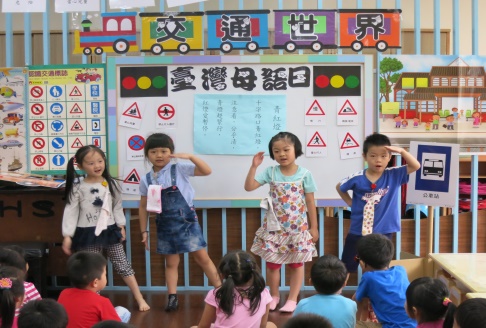 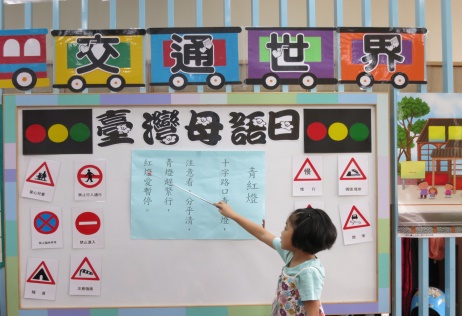 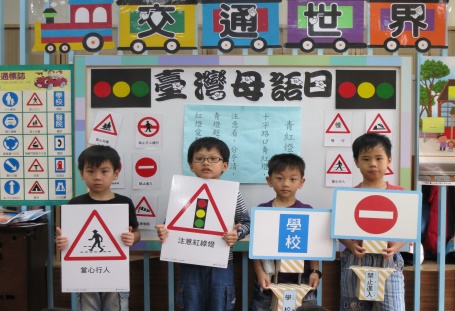 名稱: 枝仔冰設計老師 : 陳家鈴 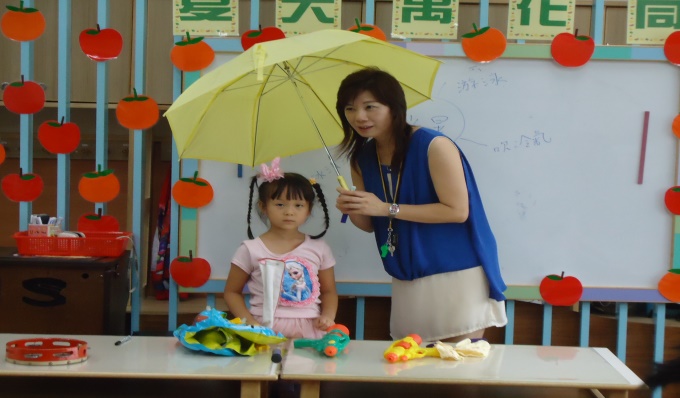 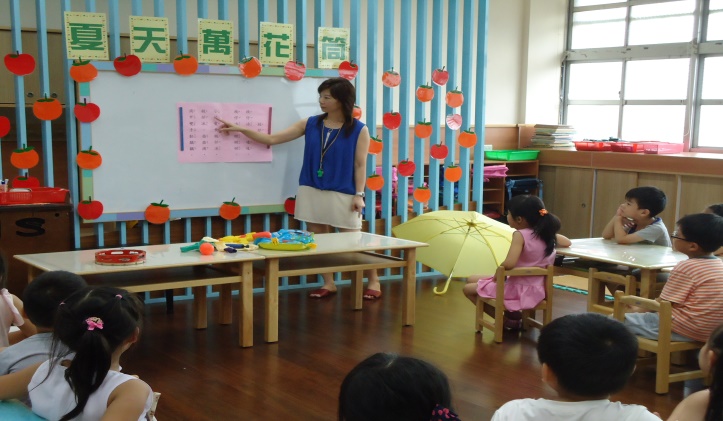 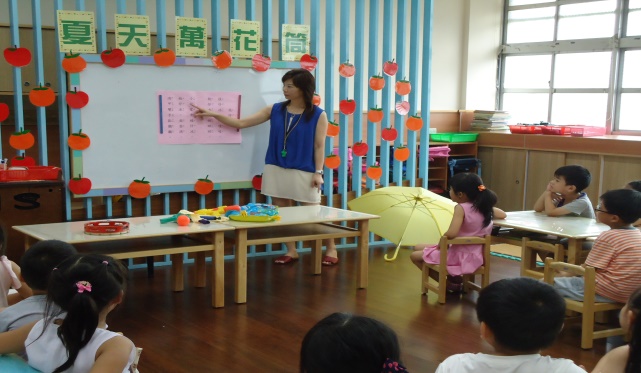 名稱: 阿媽種菜設計老師 : 詹薏芬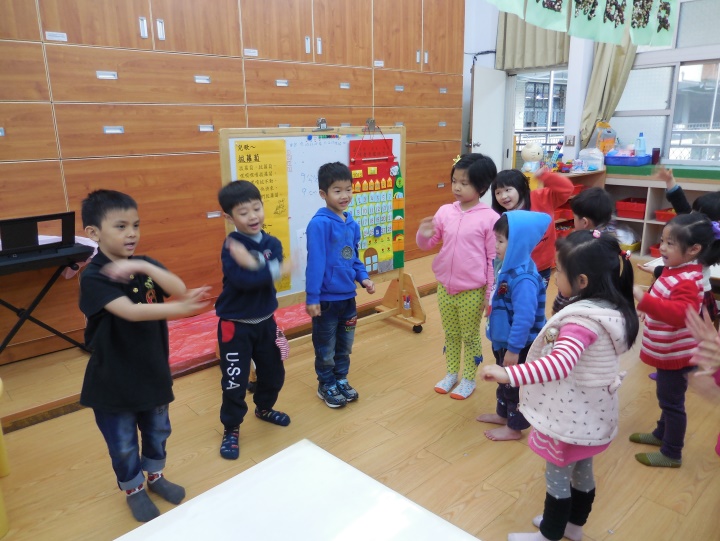 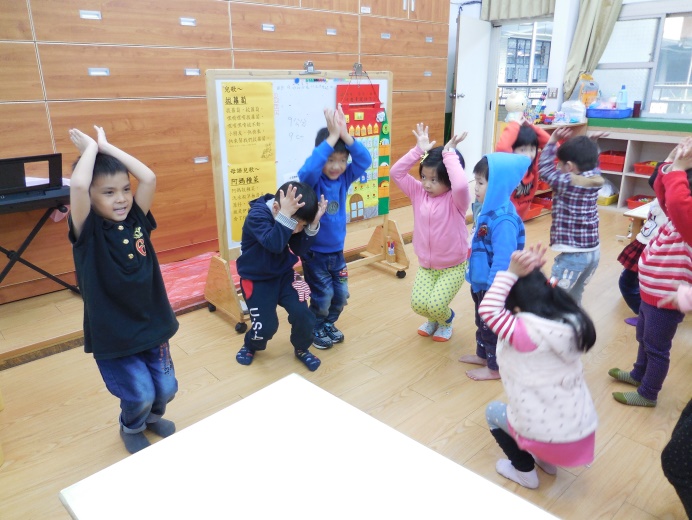 名稱: 學畫圖設計老師 : 謝劍珠 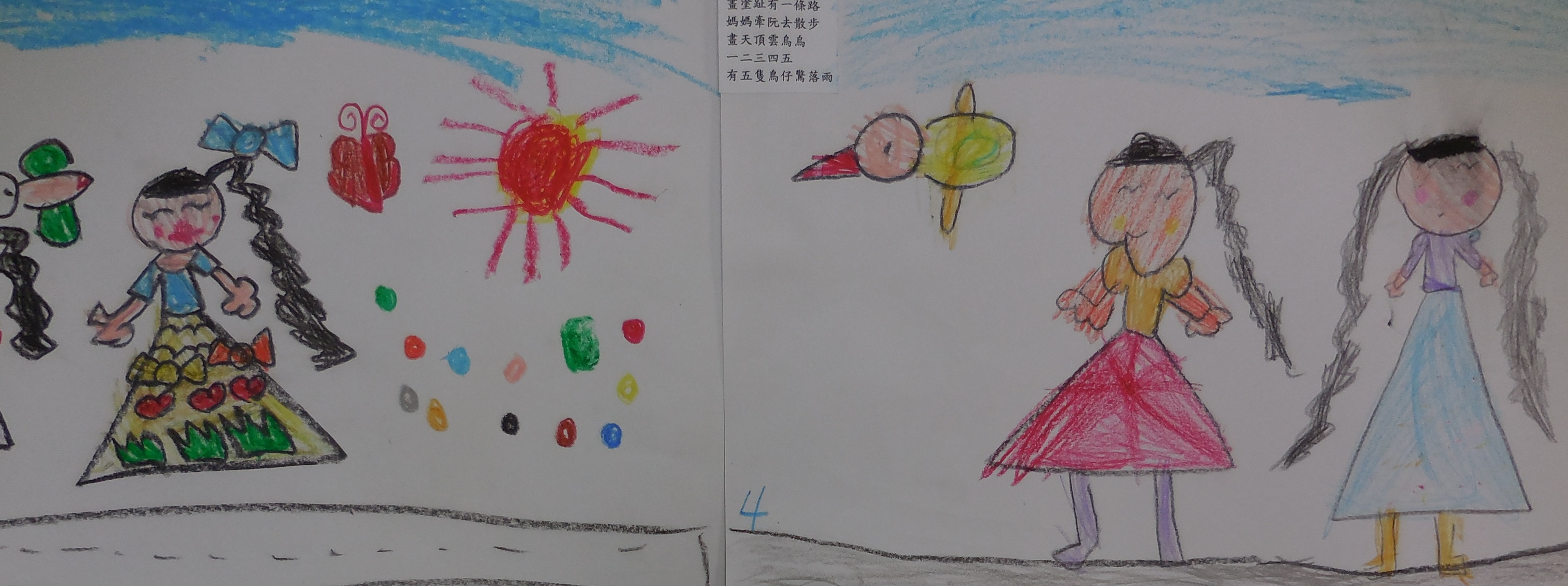 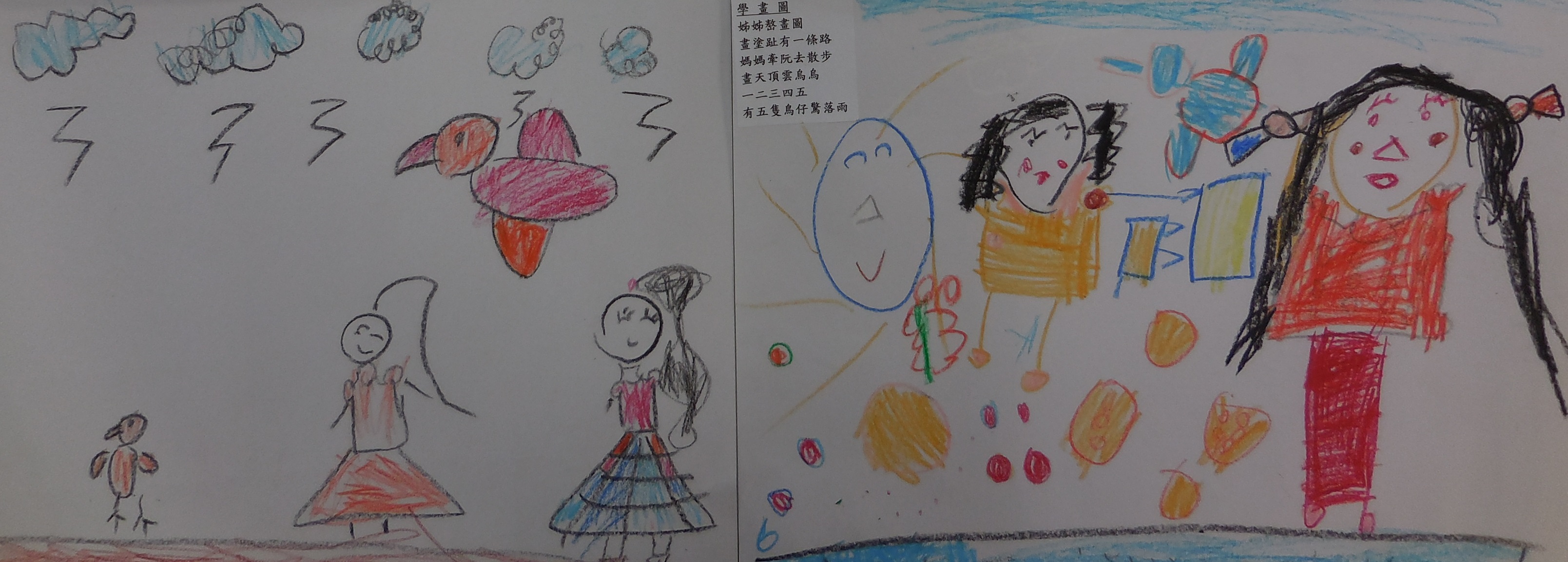 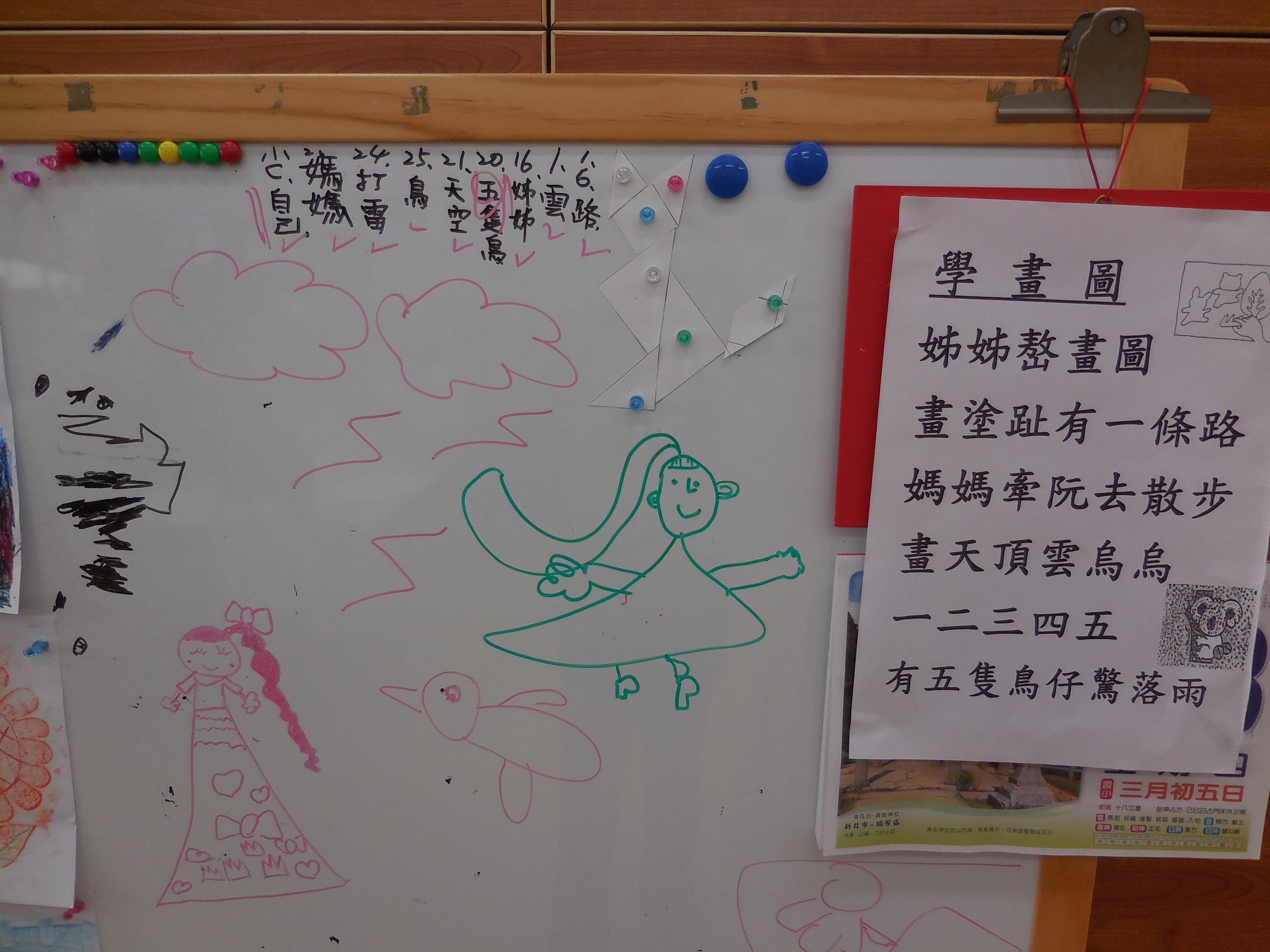 名稱: 愛儉水設計老師 : 吳燕玉 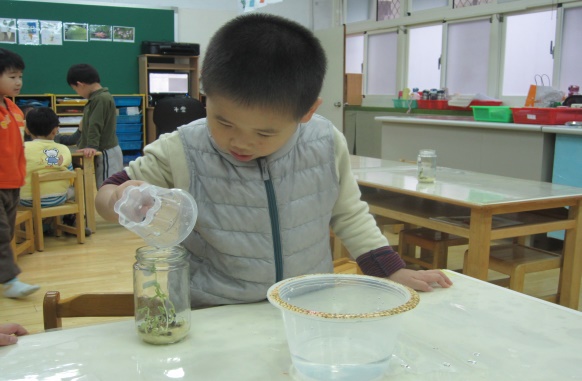 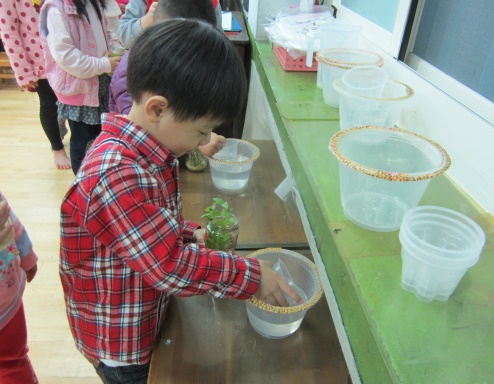 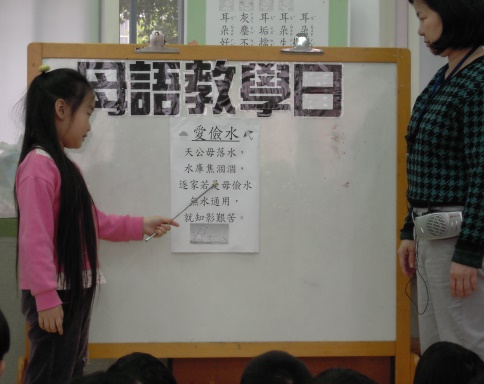 名稱: 水果歌設計老師 : 邱菊英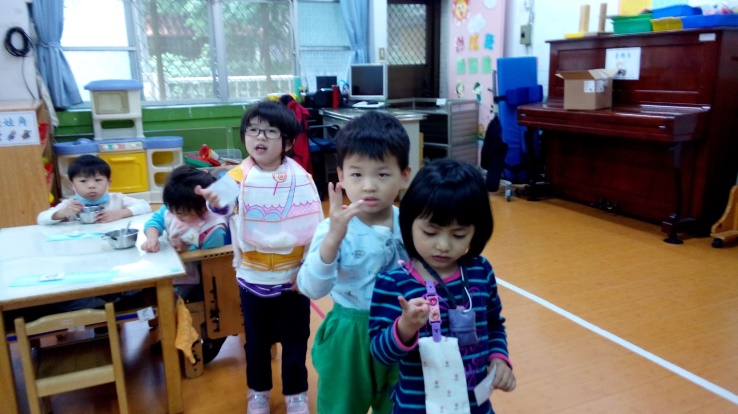 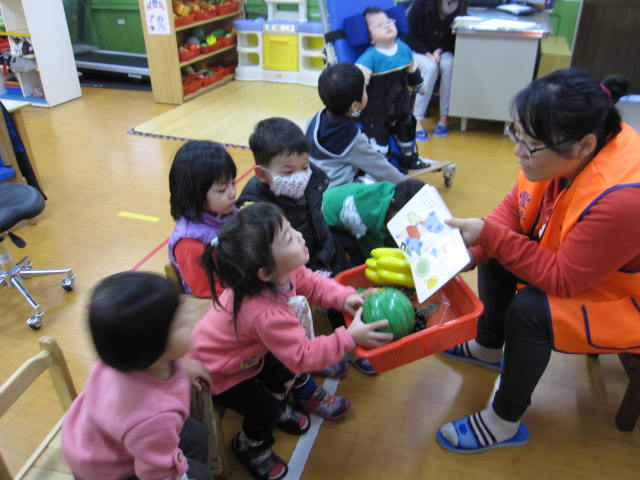 名稱: 學畫圖設計老師 : 丁碗荏 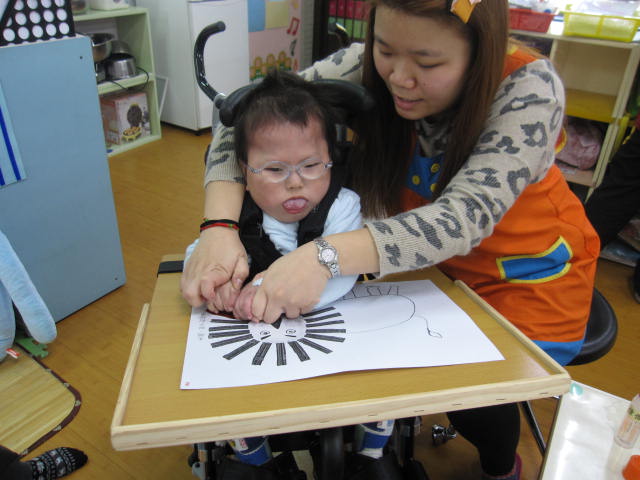 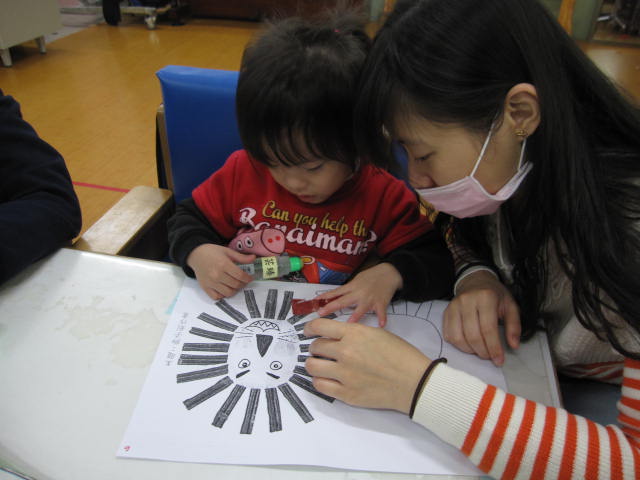 